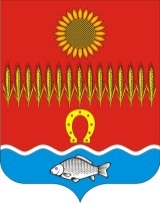       АДМИНИСТРАЦИЯ  СОВЕТИНСКОГО СЕЛЬСКОГО ПОСЕЛЕНИЯ                           Неклиновский район Ростовская область                                           ПОСТАНОВЛЕНИЕ                                                  сл. Советка  08.09.2022г.              	                         № 44О внесении изменений в Постановление №20 от 10.04.2017г.«Об утверждении административных регламентов предоставлениямуниципальных услуг в Советинском  сельском поселении»       В соответствии Федеральным законом от 06.10.2003 №131-ФЗ «Об общих принципах организации местного самоуправления в Российской Федерации», с Земельным кодексом Российской Федерации, Постановлением Правительства РФ от 17.02.2022г. №187 «О внесении изменения в п.61 Положения о признании помещения жилым помещением, жилого помещения непригодным для проживания, многоквартирного дома аварийным и подлежащим сносу или реконструкции, садового дома жилым домом и жилого дома садовым домом» в целях приведения административных регламентов предоставления муниципальных услуг Советинского сельского поселения в соответствии с изменениями законодательства,   Администрация Советинского сельского поселения, постановляет:1. В постановление № 20 от 10.04.2017г. «Об утверждении административных регламентов предоставления муниципальных услуг в Советинском сельском поселении»  приложение  № 1.18 «Перевод жилого помещения в нежилое помещение и нежилого помещения в жилое помещение» :В п.2.11 «Исчерпывающий перечень оснований для отказа в предоставлении муниципальной услуги добавить абзац 9 следующего содержания:   9) размещение садового дома на земельном участке, расположенном в границах зоны затопления, подтопления (при рассмотрении заявления о признании садового дома жилым домом)."2. Настоящее постановление вступает в силу со дня его официального опубликования (обнародования) подлежит размещению на официальном сайте Администрации Советинского сельского поселения в сети Интернет.3. Контроль за выполнением настоящего постановления оставляю за собой.Глава Администрации Советинского сельского поселения                               З.Д.ДаливаловПостановление вносит специалист по земельным и имущественным вопросам